Об отмене  Постановлений  главы администрации  МО «Алданский район» от 25.09.2017 № 1014п «Об утверждении требований к формированию, утверждению и ведению планов графиков  закупок  для обеспечения нужд Муниципального образования «Алданский район» ,  от 17.08.2017 г № 880п «Об утверждении порядка формирования, утверждения и ведения планов закупок  для обеспечения нужд Муниципального образования «Алданский район»В соответствии с  п.  5, 8 ст. 1 Федерального закона  от 01.05.2019 N 71-ФЗ "О внесении изменений в Федеральный закон "О контрактной системе в сфере закупок товаров, работ, услуг для обеспечения государственных и муниципальных нужд",  постановляю:Признать утратившим силу Постановление главы администрации МО «Алданский район» 25.09.2017 г. № 1014п «Об утверждении требований к формированию, утверждению и ведению планов графиков  закупок  для обеспечения нужд Муниципального образования «Алданский район». Признать утратившим силу Постановление главы администрации МО «Алданский район» от 17.08.2017 г. № 880п «Об утверждении порядка формирования, утверждения и ведения планов закупок  для обеспечения нужд Муниципального образования «Алданский район».3.  Настоящее постановление разместить на официальном сайте администрации МО «Алданский район».4.  Настоящее постановление вступает в силу с момента публикации в Единой информационной системе и распространяется на обязанности заказчика при планировании  закупок с 01.01.2020 г.Глава 	района						С.Н.ПоздняковШмидт Ольга Андреевна37137РЕСПУБЛИКА  САХА (ЯКУТИЯ) АДМИНИСТРАЦИЯ МУНИЦИПАЛЬНОГО  ОБРАЗОВАНИЯ«АЛДАНСКИЙ  РАЙОН»ПОСТАНОВЛЕНИЕ  № 1271п от 10.12. 2019 г.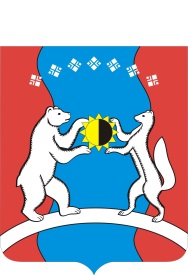 САХА ӨРӨСПҮҮБҮЛҮКЭТЭ«АЛДАН  ОРОЙУОНА»МУНИЦИПАЛЬНАЙТЭРИЛЛИИДЬАһАЛТАТАУУРААХ  